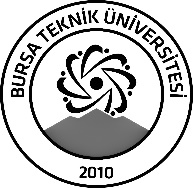 BURSA TEKNİK ÜNİVERSİTESİLİSANSÜSTÜ EĞİTİM ENSTİTÜSÜBURSA TEKNİK ÜNİVERSİTESİLİSANSÜSTÜ EĞİTİM ENSTİTÜSÜBURSA TEKNİK ÜNİVERSİTESİLİSANSÜSTÜ EĞİTİM ENSTİTÜSÜÖĞRENCİ BİLGİLERİÖĞRENCİ BİLGİLERİÖĞRENCİ BİLGİLERİÖĞRENCİ BİLGİLERİAdı- SoyadıAdı- SoyadıSeniha KARATAŞLISeniha KARATAŞLIAnabilim DalıAnabilim DalıKentsel TasarımKentsel TasarımDanışmanıDanışmanıDr. Öğr. Üyesi Volkan MÜFTÜOĞLUDr. Öğr. Üyesi Volkan MÜFTÜOĞLUSEMİNER BİLGİLERİSEMİNER BİLGİLERİSEMİNER BİLGİLERİSEMİNER BİLGİLERİSeminer AdıSeminer AdıKentsel Donatı Elemanlarının Mimari Karakter ile Uyumunun Örnekler Üzerinden İncelenmesiKentsel Donatı Elemanlarının Mimari Karakter ile Uyumunun Örnekler Üzerinden İncelenmesiSeminer TarihiSeminer Tarihi  01/02/2024  01/02/2024Seminer Yeri Seminer Yeri Microsoft TeamsSaat: 13.00-14.00Online Toplantı Bilgileri Online Toplantı Bilgileri https://teams.microsoft.com/l/meetup-join/19%3abhSjj8sh9lv7AYFLEoiR5NrkdbTWeqVxg-zyJQdf_vw1%40thread.tacv2/1705738498560?context=%7b%22Tid%22%3a%226e5b8a43-bfae-488c-956d-970804f5342b%22%2c%22Oid%22%3a%22fc918ea6-0348-4b1e-85ef-a7b4ef990967%22%7dhttps://teams.microsoft.com/l/meetup-join/19%3abhSjj8sh9lv7AYFLEoiR5NrkdbTWeqVxg-zyJQdf_vw1%40thread.tacv2/1705738498560?context=%7b%22Tid%22%3a%226e5b8a43-bfae-488c-956d-970804f5342b%22%2c%22Oid%22%3a%22fc918ea6-0348-4b1e-85ef-a7b4ef990967%22%7dAçıklamalar: Bu form doldurularak seminer tarihinden en az 3 gün önce enstitu@btu.edu.tr adresine e-mail ile gönderilecektir.Açıklamalar: Bu form doldurularak seminer tarihinden en az 3 gün önce enstitu@btu.edu.tr adresine e-mail ile gönderilecektir.Açıklamalar: Bu form doldurularak seminer tarihinden en az 3 gün önce enstitu@btu.edu.tr adresine e-mail ile gönderilecektir.Açıklamalar: Bu form doldurularak seminer tarihinden en az 3 gün önce enstitu@btu.edu.tr adresine e-mail ile gönderilecektir.